The Fayetteville Observer, February 12, 1981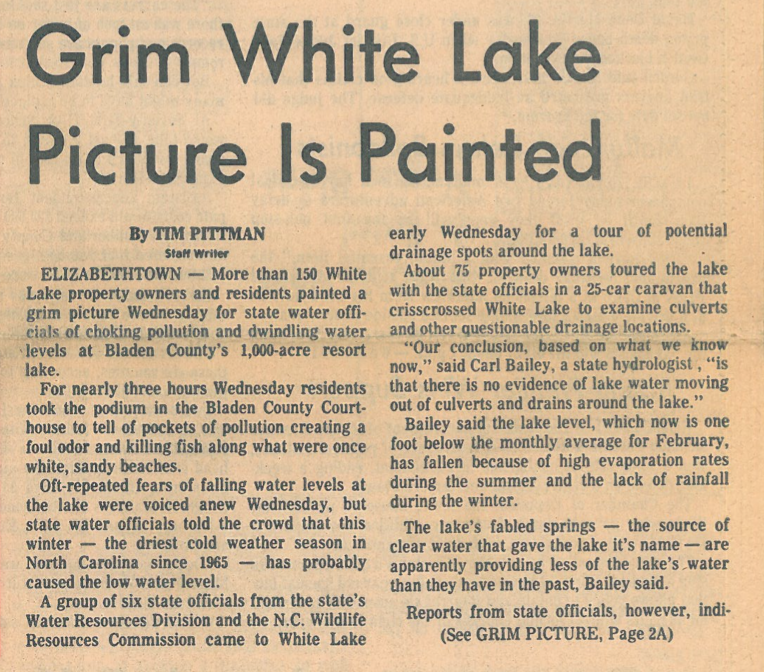 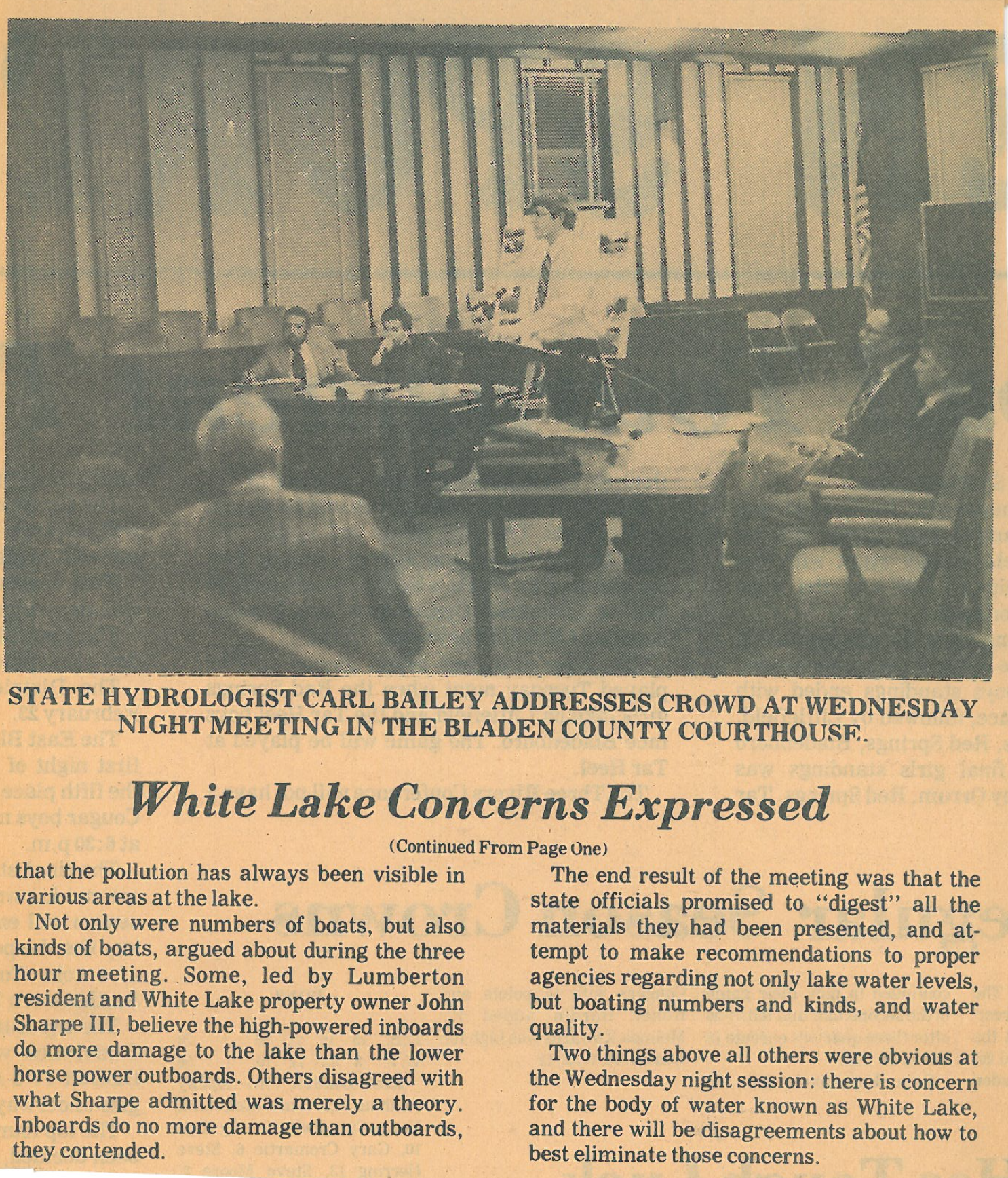 